Общий рейтинг муниципальных образований по Белгородской областиза 2023 год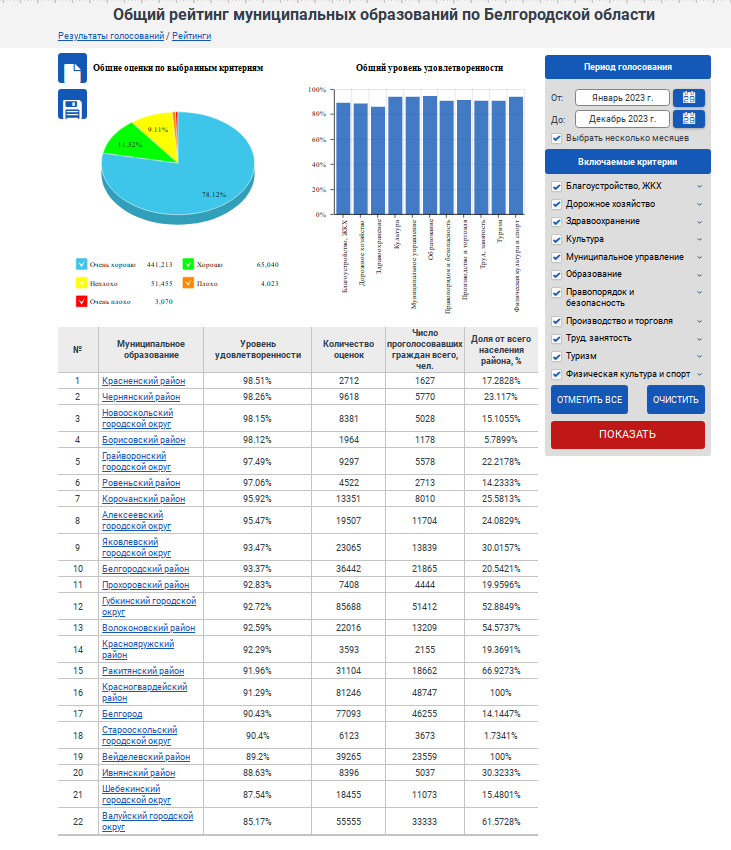 